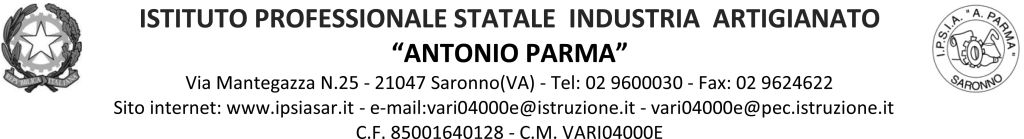 Prot. n. 105 / IV.5							Saronno, 08 gennaio 2019OGGETTO:	AVVISO DI SELEZIONE PER IL RECLUTAMENTO DI UN EDUCATOREIl DIRIGENTE SCOLASTICOVISTO 	il progetto “LEGALITÀ”  approvato dal Collegio Docenti il 15.06.18, che prevede iniziative di sostegno e supporto agli studenti e alle classi più problematiche;VISTO 	il decreto n. 18035 del 03.12.2018 di Regione Lombardia, determinazione in merito alla linea di interventi “BULLOUT”  nel quale l’istituto A. Parma risulta nell’Elenco dei soggetti ammessi  e finanziabili;VISTO 	il Piano di Miglioramento dell’istituto, che prevede come progetto di miglioramento di “migliorare il clima” nelle classi e diminuire la dispersione scolastica;VISTO	il regolamento di contabilità scolastica D.I. n. 129/18 e successive modifiche;VISTO	il D.Lvo. n. 165/01 e successive modifiche;VISTO	il D.Lvo. n. 163/06 ed il relativo regolamento attuativo e successive modifiche;VISTO	il D.Lvo. n. 50/16;Considerato	che per la realizzazione dei suddetti progetti è necessario reperire e selezionare personale esperto, eventualmente anche esterno all’istituzione scolastica;ACCERTATO	che l’importo di tali prestazioni ammonta a massimo 5500 € complessivi;Dato 	atto che, in esito alla presente selezione, si procederà a stilare una graduatoria di educatori esperti da impiegare nelle attività inerenti i percorsi di cui sopra;INDICEuna selezione pubblica mediante procedura comparativa per titoli e specifiche esperienze professionali, disciplinata come segue.Art. 1: Attività e compiti delle profilo richiestoÈ richiesto un profilo di educatore/educatrice per progettare e attivare strategie pedagogiche condivise al fine di promuovere la cultura della legalità, prevenire e gestire eventuali episodi di bullismo e cyberbullismo. Le mansioni previste dal bando si concretizzano nelle seguenti attività:progettare e svolgere percorsi educativi con classi del Biennio e/o gruppi di alunni/e privilegiando metodologie collaborative e laboratoriali per prevenire e gestire eventuali episodi di bullismo e cyberbullismo;attivare interventi educativi specifici in classe a seguito di particolari segnalazioni;proporre attività concrete per gli alunni sospesi con obbligo di frequenza;accogliere, in casi straordinari, i ragazzi e le ragazze che necessitano di un allontanamento provvisorio dall’aula;incontrare i ragazzi in contesti e momenti informali (es. intervallo, spazio mensa, scale emergenza,…) anche al fine di promuovere la cultura della legalità.Tali attività riguarderanno i ragazzi e le classi del primo biennio (classi prime e seconde). Esistendo all’interno dell’istituto uno sportello di counseling svolto dal gruppo RadiCi, gli interventi che riguardano studenti che si rivolgono a tale sportello andranno condivisi con il gruppo stesso.Referenti per l’organizzazione delle attività saranno, insieme alla Presidenza, il prof. Tallarini, Monaco e Basso.L’attività prevede uno svolgimento in istituto per circa tre/quattro ore giornaliere, da lunedì e venerdì, dalle ore 10.00/11.00 alle ore 13.00/14.00 circa per un monte ore complessivo di 225 ore da effettuare  periodo 28 gennaio - 20 maggio 2019. Le mansioni sopra citate potranno essere svolte da una o più persone in base alle attività programmate. L’effettivo calendario e quadro orario saranno concordati con il Dirigente Scolastico, sentiti i docenti referenti.Le attività, oggetto dell’incarico, che saranno conferiti dall’Amministrazione dovranno essere svolte e registrate apposito registro entro tale data, salvo eventuali proroghe previamente autorizzate.Art.2 : Requisiti e criteri di selezioneAl bando possono partecipare persone fisiche (dipendenti dell’Amministrazione e/o  esperti esterni e/o liberi professionisti) e aziende, cooperative, associazioni che lavorano /collaborarono con scuole per la gestione di classi problematiche.Questa Istituzione scolastica conferirà incarico ai dipendenti dell’amministrazione scolastica o contratto di prestazione d’opera a esperti estranei alla PA. Il contratto o l’incarico definiranno in modo dettagliato gli orari, gli spazi, le modalità di intervento. I compensi lordi onnicomprensivi (determinati ai sensi del D.I. n. 326 del 12.10.1995) al lordo di eventuale IVA e di eventuali contributi di legge a carico del committente.Il compenso sarà liquidato in due rate, una entro il 31.03.19 e una a prestazione conclusa e a seguito di presentazione di apposita documentazione comprovante l’avvenuta attività.I requisiti sono definiti nella tabella di valutazione.Per l’ammissione alla selezione è richiesto il possesso congiunto dei seguenti requisiti essenziali, pena la inammissibilità della candidatura: Cittadinanza italiana o possesso della cittadinanza di stati membri dell’Unione Europea; Età non inferiore a 18 anni; Essere in godimento dei diritti civili e politici; Non aver riportato condanne penali e non essere destinatario di provvedimenti che riguardano l’applicazione di misure di prevenzione, di decisioni civili e di provvedimenti amministrativi iscritti nel casellario giudiziale; Possedere adeguate competenze di tipo informatico, nell’utilizzo di Internet e della posta elettronica, e conoscenza dei principali strumenti di office automation. Essere in regola con gli adempimenti contributivi e fiscali (solo per i liberi professionisti) Possedere i titoli d’accesso e le competenze specifiche richieste. Tutti i requisiti devono essere posseduti entro la data di scadenza del bando.Requisiti di ammissione saranno accertati sulla base del curriculum vitae et studiorum allegato alla domanda di partecipazione; pertanto dovranno essere indicate in modo chiaro le esperienze maturate e le competenze acquisite. L’accertamento della mancanza dei suddetti requisiti comporta, in qualunque momento, l’esclusione dalla procedura di selezione o la decadenza dalla graduatoria o la revoca dell’incarico.TABELLA DI VALUTAZIONEArt.3: Valutazione, formulazione graduatoria, individuazione figura da nominareGli aspiranti saranno selezionati da una Commissione, appositamente costituita e presieduta dal Dirigente Scolastico, attraverso la comparazione dei curricula sulla base della valutazione dei titoli di cui alla tabella dell’art. 1 e la formulazione della graduatoria degli aventi diritto l’incarico.L’istituto si riserva di procedere al conferimento dell’incarico anche in presenza di una sola istanza di partecipazione purché pienamente rispondente alle esigenze progettuali.A parità di punteggio prevarrà il candidato che ha eventualmente condotto un servizio “similare” nel precedente anno scolastico, secondo un criterio di continuità di supporto al personale docente o agli studenti.La partecipazione alla gara non vincola l’Amministazione Scolastica appaltante che avrà facoltà a proprio insandacabile giudizio, di non procedere all’aggiudicazione senza che ciò comporti pretesa alcuna da parte dei concorrenti. Si rammenta che la falsa dichiarazione comporta l’applicazione delle sanzioni penali previste dall’art. 76 del DPR n. 445/2000.A conclusione dell’attività di valutazione sarà pubblicata all’Albo della scuola le determina di assegnazione. Art.4: Domanda di partecipazioneGli aspiranti dovranno far pervenire, agli uffici di segreteria della Scuola, le istanze, allegato A e allegato B, e i relativi curriculum vitae et studiorum, indirizzati al Dirigente Scolastico della Intestazione ed indirizzo della scuola entro e non oltre le ore 14.00 del giorno 18/01/2019 in busta chiusa, sigillata e controfirmata su entrambi i lembi, o in alternativa inviare all’indirizzo pec: vari04000e@pec.istruzione.it ed avente come oggetto: Contiene candidatura per “selezione per il reclutamento di educatore”Non farà fede il timbro postale, ma il protocollo con ora di ricezione.Nelle istanze dovranno essere indicate pena l’esclusione:Le proprie generalità;L’indirizzo e il luogo di residenza;Il titolo di studio con la data di conseguimento e le generalità dell’ente che lo ha rilasciato;Il recapito telefonico e l’eventuale indirizzo di posta elettronica;Presentazione dell’attività da svolgere, in termini di obiettivi da raggiungere, attività da svolgere, risorse umane coinvolte;Offerta economica complessiva.Non saranno prese in considerazione le candidature incomplete o non debitamente sottoscritteArt.5: Rinuncia e surrogaIn caso di rinuncia alla nomina di Educatore, si procederà alla surroga utilizzando la graduatoria di merito di cui all’art. 2.Art.6: Pubblicizzazione e trasparenzaAl presente bando è data diffusione mediante pubblicazione:All’albo della scuola;• 	Pubblicazione sul sito web istituzionale Art.7: Disposizioni finaliPer quanto non esplicitamente previsto nel presente bando, si applicano le disposizioni legislative vigenti attinenti alla materia.Le spese di registrazione del contratto sono a totale carico della parte che la richiede.Per ogni eventuale controversia il Foro Competente è quello di Busto Arsizio nel cui territorio giurisdizionale ha sede questo istituto.Informativa ai sensi dell’art. 13 del D.L.vo n. 196/2003. Tutela della PrivacyI dati richiesti saranno raccolti ai fini del procedimento per il quale vengono rilasciati e verranno utilizzati esclusivamente per tale scopo e, comunque, nell’ambito dell’attività istituzionale dell’Istituto.All’interessato competono i diritti di cui all’art. 7 del D.Lvo n. 196/2003.Responsabile del procedimento amministrativo è il DSGA geom. Fausto Valente.  Il Dirigente scolastico    Prof. Alberto Ranco Titoli Max 12Titolo di studio specifico previsto per l’accesso a. fino a votazione 100, punti 1; b. da 101 a 105, punti 2; c. da 106 a 110, punti 3;d. 110 con lode, punti 4Altri titoli di studio specifici, inerenti alle attività formative oggetto del presente Avviso (altra laurea, dottorato di ricerca, corsi di perfezionamento/specializzazione,master universitari di I e/o secondo livello, conseguiti nell’area dell’ambito richiesto/…)2 punti per titolo, max 4 punti Attestati di partecipazione ad attività formative sulla didattica, le nuove tecnologie o nell’area dell’ambito richiesto 2 punti per titolo, max 4 punti Esperienze professionaliMax 38Incarichi di educatore in Scuole, Centri di Formazione o Centri di aggregazione giovanile per l’Ambito tematico inerenti all’Area tematica del presente bandoPunti 4 per ogni contratto di durata almeno annuale, fino a un massimo di punti 12 Esperienza maturata come tutor/ coordinatore di gruppi di lavoro di adolescenti nell’ambito richiesto 2 punti per ogni esperienza, max 8 punti 	Esperienza maturata come educatore di strada nell’ambito richiesto2 punti per ogni esperienza, max 8 punti Incarichi di docente / relatore in corsi di formazione, convegni, seminari, conferenze, espressamente indirizzati all’approfondimento degli argomenti inerenti all’Area tematica del presente bando, organizzati da Università, INDIRE, ex IRRE, Uffici centrali o periferici del MIUR, Istituzioni scolastiche, Centri di ricerca e di formazione accreditati dal MIUR, INVALSI, ISFOL, FORMEZ, Enti, Regioni o Istituti Scolastici.Punti 3 per ogni incarico, fino a un massimo di 6 punti Pubblicazioni cartacee o multimediali che affrontino argomenti inerenti alla tematica per cui si propone candidatura Punti 2 per ogni pubblicazione, fino a un massimo di punti 4 Abstract di minimo 2500 e massimo 3500 caratteri Max 25Predisposto secondo lo schema allegato (All. B) contenente la descrizione di pregresse esperienze professionali qualificanti e una proposta sulle attività previste nel progetto (art. 1). Offerta economicaMax 25Miglior offerta     25 puntiOfferta X               25 x (Miglior offerta/Offerta X)